North Church Exists to Build A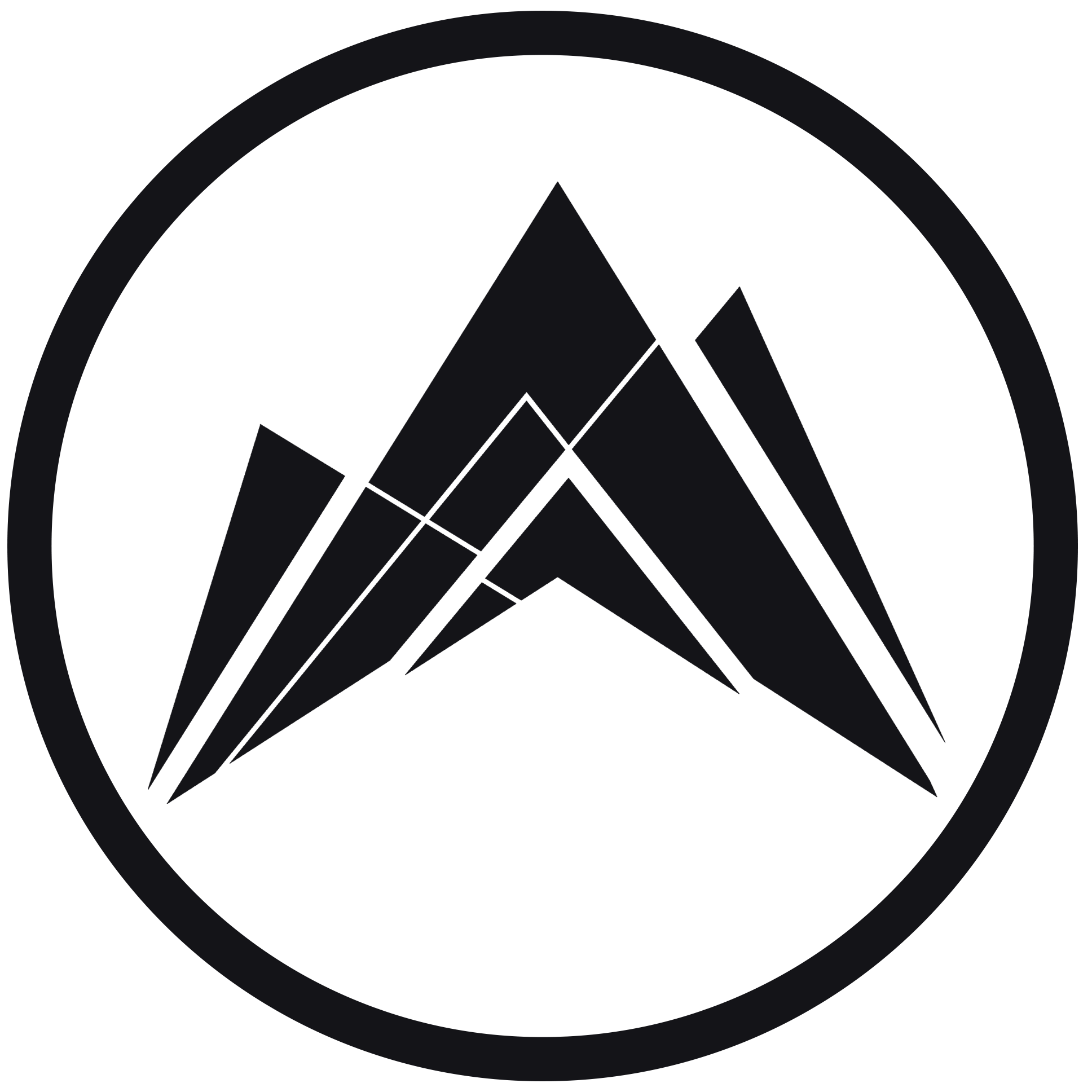 Bridge Between Your God-GivenGifts & God-Sized MissionJOIN A SERVING TEAMMobile Team (contact: mobile@northchurch.life) Setup/Teardown Time Commitment — One Sunday morning a month (2 hrs) Description —  Every Sunday, the Mobile Team unloads and sets up church together.  We serve God through serving our church. We are responsible for setting up an environment where people can come worship and learn.  We enjoy the challenge of converting a school building into a church! This team has fun together! Truck Drivers           Time Commitment- One Sunday morning a month (1 hr)Description -  Do you  like trucks, or have you ever wanted to drive a big rig? Then this is for you. This position requires driving a 26ʹ box truck, standard or automatic, to and from the Sunday service. CDL not required Worship Team (contact: ryan@northchurch.life) Time Commitment – one Sunday morning a month plus one evening practice a monthDescription – The worship team is a group of humble, passionate musicians who love God and love one another.  We welcome new people to their team!  Time commitment can vary according to your availability, skill level and interest.  Our aim is to foster corporate worship through music.  We are currently seeking people proficient on the following instruments: Banjo Bass Drums Guitar Vocalist Keys Strings Guest Experience Team (contact: kitra@northchurch.life) Front Door GreeterTime commitment – one Sunday morning a month (1hr)Description - Welcome all guests with a big smile and a hello (maybe even a handshake or a high five for a child) from the curb through the front doors. This commitment involves greeting before the service, after the service, or both.  NorthKIDS GreeterTime commitment – one Sunday morning a month (1 hr)Description – The NorthKIDS Greeters are often the first face our NorthKIDS' families see on Sunday morning.  They offer a big smile and hello (and a high five for the kids!) The Greeters welcome all guests, assist with logging children’s names into the computer system, assist first time guests with filling out basic contact information, and direct them to the appropriate classroom.Guest Central / Welcome Table - Time commitment – One Sunday morning a month (1hr)Description – The Guest Central and Welcome Table volunteers focus on the first time guest as well as the guest looking for information on events and the life of the church. You will engage in conversation with new guests helping them feel welcome. Coffee Team- Time commitment – One Sunday morning a month (2 hrs) Description – Our coffee team arrives about 1 hour prior to the service and brews the coffee and hot water.  They prepare the beverage tables in the lobby, and tear down the tables after the service. Usher - Time Commitment – One Sunday morning a month (1 hr) Description – Our ushers host all of our guests with a big smile and a hello. They offer assistance to guests in finding seats, with communion, passing the offering baskets, monitoring the doors once the service has started, as well as, chair return after the service. Bulletins - Time commitment – One Sunday morning a month (1 hr)Description – The members of this team offer a big smile and hello to guests entering the service, while handing out bulletins. Security Team - Time commitment – One Sunday morning a month (2 hrs)Description – This team understands that safety and security of our children is regarded as the highest priority.  They remain at each NorthKIDS entrance before, during and after the Sunday Service. Medical Team -Time commitment – One Sunday morning a month (1 hr)Description -  This team responds to medical emergencies during Sunday service hours. Expectations of this team are basic first aid, CPR, and AED administration. Holiday Parking Team - Time commitment - Special Events (Christmas Eve/Easter)Description – This team helps direct traffic as cars enter the parking lot. At the end of service, they help direct cars to the exit. This is a fun and interactive team...the more enthusiasm, the better! NorthKIDS (contact: bethany@northchurch.life) Infant and Toddler Caregivers Time Commitment - one Sunday morning a month (or more)  Description - The most important thing for this position is a loving heart. Preparation is minimal and the rewards are great! Small Group LeadersTime Commitment – one Sunday morning a month (or more)Description -  You’ll love these kids! Team members lead, care, and teach for an assigned age group of children and consistently connect with their families. We need leaders for 2 Year Olds – 5th Grade. Preschool Large Group Time commitment – one Sunday morning a month (or more)Description -  Members of this team lead worship and present the Bible story for preschoolers in a creative and interactive way so that it captures the attention of every child. Elementary Large Group (K-5th Grade Large Group) Time commitment – one Sunday morning a month (or more)Description – This team leads worship, communicates Bible stories and teaches the lesson in a relatable way that it becomes unforgettable to K-5th Graders. Sunday Supervisor Time commitment – one Sunday morning a month (or more)Description – Do you love administrative duties, organizing or simply helping where needed? This is your spot! Members of this team help as needed on various tasks on Sunday mornings. Middle School (contact: fritz@northchurch.life) Welcome TeamTime commitment – one Sunday morning a month (1 hr) Description – Members of this team enjoy welcoming and interacting with students. Someone who loves to greet students and establishing a welcoming and safe environment for students, is perfect for this role.Tech TeamTime commitment – one Sunday morning a month (1 hr) Description – This team operates and cares for sound, video, and lighting equipment. Responsible for running the sound, slides, and video during the middle school service. This volunteer role will arrive prior to the beginning of service to test the equipment. High School Leader Time commitment – one Sunday morning a month (1 hr) Description – Members of this team are  upperclassmen in high school who have a heart for getting to know, serving, and investing into middle school students. Adult LeaderTime commitment – one Sunday morning a month (1 hr)Description - Members of this team are  caring adults who are willing to invest in students on Sunday mornings and events.  They will lead a group of 6-8 students through spiritual conversations about faith and life. Leaders will build community among students as they laugh, grow, and serve together. Technical Arts (contact: vinnie@northchurch.life) Slides Team Time commitment – One Sunday morning a month (3 hrs) Description – Members of this team are attentive, detail-oriented people who like to create and run Sunday morning content.  This content will appear on the main sanctuary projection screens. The content includes, but is not limited to, worship lyrics, videos, sermon notes and announcements slides. This position arrives early on assigned Sundays to create, edit and run through slides. Live Video Team Time commitment – One Sunday morning a month (3 hrs) Description –This position requires a technically-minded, attentive, team player to assist in either running a camera or managing a live broadcast switcher to record Sunday morning service elements on video. This video will be used to post and archive on our website and social media channels. Person will assist in the weekly maintenance, set up and tear down of video equipment. Sound Team Time commitment – One Sunday morning a month (4 hrs) Description - North Church is seeking talented and experienced sound technicians to operate the main console prior to and during the Sunday worship service. This position requires a teachable spirit, positive attitude, and desire to create an excellent sonic landscape for the service. Position requires person to undergo detailed training to before joining the monthly rotation, and previous experience in live event sound is strongly encouraged. Lighting Team Time commitment – One Sunday morning a month (2 hrs) Description – This team sets the stage to create an atmosphere that encourages engagement in the service. This position entails managing lighting transitions and adjusting lighting before and during Sunday services. Position requires an independently motivated, detail-oriented, physically capable person to oversee, improve and troubleshoot lighting issues. Photo Team Time commitment – One Sunday morning a month (3 hrs) Description - North Church is seeking talented and creative photographers to lend their time and talents toward further documenting Sunday morning activities and experiences through powerful photos. Position requires an independently motivated, detail-oriented, friendly person to document our volunteers, kid's programs, worship service and other special elements that happen on Sunday mornings at North Church. Owning your own DSLR camera gear and/or prior digital photography experience and knowledge is a plus. Community Care (contact: amy@northchurch.life) Prayer Team Time commitment – one Sunday morning a month or as neededDescription – Members of this team are asked to lift up requests in prayer on a weekly basis either with the team or on your own.  This team is available for prayer during service, as well as outside of Sunday mornings through a weekly email. Meal Team Time commitment – as neededDescription – Team members are asked to assist in coordinating and providing meals, as needed, for those in need. Administrative Support Time commitment – as neededDescription – Members of this team assist with a variety of general administrative duties including filing, answering the telephone, typing memos, assisting with mailings, etc. 